ΒΕΒΑΙΩΣΗΒεβαιώνεται ότι  η άσκηση ιδιωτικού έργου στο(ν) ……………………………………………..(ΦΟΡΕΑΣ) για το χρονικό διάστημα από …./…./……… έως …../…../……… από τον/την εκπαιδευτικό, κλάδου ΠΕ …… ,  ……………………………. ………………………………….. (ΟΝΟΜΑΤΕΠΩΝΥΜΟ ΕΚΠ/ΚΟΥ) του ……………………………….. (ΠΑΤΡΩΝΥΜΟ) δεν παρεμποδίζει την ομαλή εκτέλεση των καθηκόντων του/της στo …………………………………………………………(ΣΧΟΛΙΚΗ ΜΟΝΑΔΑ).Όνομα Διευθυντή/ντριας  -Προϊσταμένου/νηςΥπογραφή - Σφραγίδα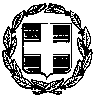 ΕΛΛΗΝΙΚΗ ΔΗΜΟΚΡΑΤΙΑ  ΥΠΟΥΡΓΕΙΟ ΠΑΙΔΕΙΑΣ ΕΡΕΥΝΑΣ ΚΑΙ ΘΡΗΣΚΕΥΜΑΤΩΝ----- ΠΕΡΙΦ/ΚΗ Δ/ΝΣΗ Α/ΘΜΙΑΣ  ΚΑΙ Β/ΘΜΙΑΣ ΕΚΠ/ΣΗΣ Κ. ΜΑΚΕΔΟΝΙΑΣ  Δ/ΝΣΗ Α/ΘΜΙΑΣ  ΕΚΠ/ΣΗΣ ΣΕΡΡΩΝ (ΟΝΟΜΑΣΙΑ ΣΧΟΛΙΚΗΣ ΜΟΝΑΔΑΣ)-----